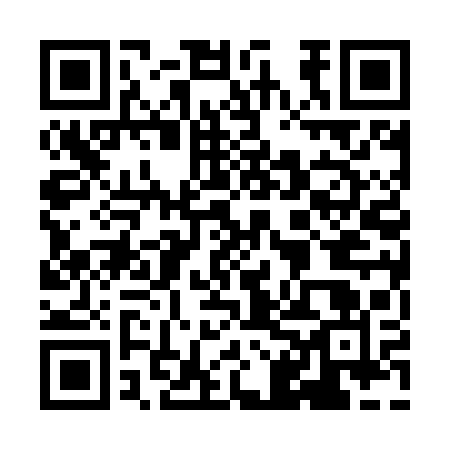 Ramadan times for Marrakech, MoroccoMon 11 Mar 2024 - Wed 10 Apr 2024High Latitude Method: NonePrayer Calculation Method: Muslim World LeagueAsar Calculation Method: ShafiPrayer times provided by https://www.salahtimes.comDateDayFajrSuhurSunriseDhuhrAsrIftarMaghribIsha11Mon5:265:266:4712:424:056:386:387:5412Tue5:255:256:4512:424:056:386:387:5413Wed5:235:236:4412:414:056:396:397:5514Thu5:225:226:4312:414:066:406:407:5615Fri5:215:216:4212:414:066:406:407:5716Sat5:195:196:4012:404:066:416:417:5717Sun5:185:186:3912:404:066:426:427:5818Mon5:175:176:3812:404:066:426:427:5919Tue5:165:166:3712:404:076:436:437:5920Wed5:145:146:3512:394:076:446:448:0021Thu5:135:136:3412:394:076:446:448:0122Fri5:115:116:3312:394:076:456:458:0223Sat5:105:106:3212:384:076:466:468:0224Sun5:095:096:3012:384:076:466:468:0325Mon5:075:076:2912:384:086:476:478:0426Tue5:065:066:2812:384:086:486:488:0527Wed5:055:056:2612:374:086:486:488:0628Thu5:035:036:2512:374:086:496:498:0629Fri5:025:026:2412:374:086:506:508:0730Sat5:005:006:2312:364:086:506:508:0831Sun4:594:596:2112:364:086:516:518:091Mon4:584:586:2012:364:086:526:528:092Tue4:564:566:1912:354:086:526:528:103Wed4:554:556:1812:354:086:536:538:114Thu4:534:536:1612:354:086:546:548:125Fri4:524:526:1512:354:086:546:548:136Sat4:514:516:1412:344:086:556:558:137Sun4:494:496:1312:344:086:566:568:148Mon4:484:486:1112:344:086:566:568:159Tue4:464:466:1012:334:096:576:578:1610Wed4:454:456:0912:334:096:586:588:17